МБДОУ д/с №1 "Сказка"Спортивный праздник, посвященный 23 февраля "Наши папы высший класс"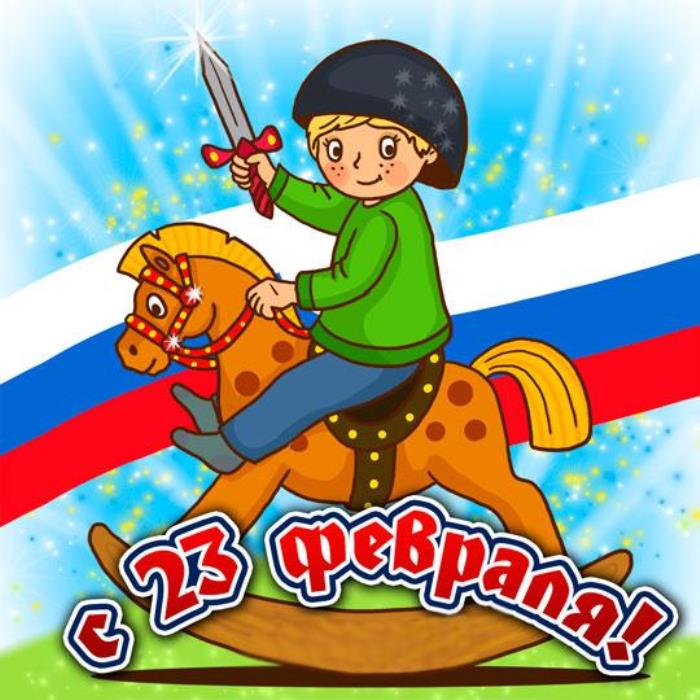 Инструктор по физической культуре:Илибаева Н.В.г.Данилов,2020Спортивный праздник, посвященный 23 февраля "Наши папы высший класс"Цель: приобщение детей и взрослых к здоровому образу жизни, регулярным совместным занятиям физической культурой и спортом.Задачи:Развивать силу, координацию движений, ловкость, внимание;Развивать у детей командный дух, сплоченность ;Расширять знания о многообразии спортивных упражнений;Способствовать сотрудничеству семьи и дошкольного учреждения;Воспитывать любовь к здоровому образу жизни;Воспитывать чувство патриотизма;Ход мероприятия:Под музыку ребята заходят в спортивный залВедущий: Здравствуйте уважаемые папы, любимые дедушки, дорогие мальчики  и все  герои нашего праздника! Сегодня у нас особый повод для встречи! Мы собрались здесь, чтобы всем вместе отметить замечательный праздник День защитников  отечества. В феврале есть день особый,Самый важный для мужчин,И поэтому сегодняВас  поздравить мы спешим.Пусть у вас все будет славно,Лад в семье, надежный тыл,Что бы каждый день удачуИ победы приносил!Дети исполняют песню1 ребенок (девочка)Папин праздник – главный праздникВсех мальчишек и мужчинИ поэтому сегодня Их поздравить мы хотим.2 ребенокМой папа лучший, он герой,
И я за ним как за стеной,
От бед меня оберегает,
От мамы даже защищает!3 ребенокПапа — мой лучший друг!
Знают его все вокруг,
Самый лучший, смелый он,
И отважен, и силён!
Многому меня научит,
Нас двоих не будет круче!
4 ребенокМы поздравить вас хотим,От души благодарим,Скажем дружно без прикрасВсе: Наши папы высший класс!(дети присаживаются на места, команды на стулья,  зрители в зрительный зал)Ведущий: Наши папы высший класс! Вот именно под таким девизом  пройдут сегодня наши веселые соревнования, посвященные празднику День Защитника Отечества! Ребята, а вы знаете, что Защитник Отечества должен обладать мужеством, смелостью, выносливостью и смекалкой. Сегодня рядом с нами смелые, бодрые папы готовые принять участие в наших соревнованиях. Итак, начинаем соревнования, и сейчас разрешите предоставить слово «главнокомандующему» нашего детского сада Кукиной И.А.Заведующий зачитывает приказ.Приказ:В связи с празднованием Дня защитника Отечества приказываю:1.Провести веселые соревнования, в которых примут участие воспитанники Д/с  "Сказка", а также их папы.2. Разделить веселую армию на две команды – команду «Богатыри»  и команду «Храбрецы».3. Провести соревнования на высоком уровне.Соревнования приказываю считать открытыми! (все аплодируют)ФанфарыВедущий: Вашу находчивость, смекалку
Будет оценивать жюри.
Пусть оно весь ход сраженья
За командами следит.Кто окажется дружнее,
Тот в бою и победит.Представление жюриЖюри объясняет, что за каждую победу в конкурсе команда будет получать звезду.Ведущий:  Итак, начинаем наше построение. Предлагаю папам пройти и встать рядом со своими детьми! И начнем мы наши соревнование с  приветствия команд.Прошу представится команде "Богатыри"Никого мы не боимся,
И с любым врагом сразимся!
Богатырские законы
Нам давно уже знакомы.Прошу представится команде "Храбрецы"
Не пристало нам бояться,
Мы пришли, чтобы сражаться,
Мы – команда храбрецов,
Удальцов и молодцов.После представления,  команды присаживаются на стульяВедущий: Давным-давно в тридевятом царстве, тридесятом государстве на земле русской, жил был царь, решил он проверить, не перевились ли богатыри, есть ли кому Отечество от беды и всякой нечисти защитить. И издал он указ в праздник дня отечества устроить богатырские состязания, чтоб дружину свою лучшими воинами пополнить, а чтобы найти лучших -  отправил Иванушку по белу свету… а вот по моему и он…    В зал входит бодрым шагом Иванушка в шлеме, со щитом и копьем.Иванушка (с окончанием музыки командует сам себе) : Стой! Ать-два!(Оглядывается по сторонам.) Та-ак, гостей полным-полно, а где именинныйпирог?Ведущий:  Какой пирог?Иванушка:  Именинный. Ведь сегодня день рождения!Ведущий:  Чей день рождения?Иванушка:  Мой день рождения! Какая непонятливая! Везде только об этоми  говорят: День Защитника Отечества! А кто я такой, по-вашему?Ведущий:  По-моему, ты – Иванушка.Иванушка (стучит себя по шлему) : Я же он самый и есть – защитник. Во!(Показывает свои  доспехи и оружие).Ведущий:  Защитник, говоришь? И кого ты собрался защищать такиморужием? Этим ты и от собак не спасешься, правда, ребята?Сейчас в армии какого только оружия нет!               Звучит фонограмма - звук пропеллера и музыка.Иванушка: Что это за звуки? Пулеметная очередь?. Нет-нет… Воздушнаябомбардировка?. Нет… это какое-то новое оружие! (Закрывается щитом ивыглядывает из-под него.)          В зал вбегает Карлсон под простыней, «кружит вокруг Иванушки,тот «отбивается» копьем.Иванушка:  Это что-то грозное, секретное, летающее!Карлсон:  Я самое секретное оружие в мире! Я самое лучшее говорящееоружие! Ужасное, но очень симпатичное!       Иванушка прячется за щитом. Карлсон снимает с себя покрывало.Карлсон (обиженно):  Ну, я так не играю! (Проходит возле детей.) Ну, где,где, где ваши  радостные крики: «Ура! Наши победили! » Ну-ка,потренируемся, три-четыре:»Ура!Наши победили! (Кричит вместе с детьми.) Еще разок!Иванушка (подходит к нему):  Это какие такие «ваши»?Карлсон (через плечо):  А это кто еще такой?Ведущий:  Это наш защитник Отечества!Карлсон:  Это он – защитник?. Тебя как звать-то, защитничек?Иванушка:  Иванушка… богатырь, царский защитник Вот!Карлсон (крутит головой):  Бр-р-р-р!Иванушка:  А ты кто?Карлсон (задумывается):  А я … А я … Карлсон –-великий сладкоежка!Я – Карлсон, я взлетаю с крыши,Пропеллер мой все дети слышат,И, всем друзьям на удивленье,Могу хоть тонну съесть варенья!Я – в меру упитанный мужчина в полном расцвете сил,Самый лучший в мире летун!Иванушка:  Не летун ты, а хвастун –?Сегодня праздник настоящих мужчин, как я. А ты здесь причем?Карлсон:  А как ты думаешь: с кого началась авиация?Иванушка:  Наверное, с авиаконструктора, который самолет изобрел.Карлсон:  Ничего подобного: с меня! (Поет) .Там, где пехота не пройдет,И бронепоезд не промчится,И грозный танк не проползет,Там пролетит стальная птица!Иванушка:  Так, значит, ты  служишь в самолетных войсках!Карлсон (хохочет):  Ой, насмешил, «самолетные войска»! Эти войска называются «летчицкие! »Иванушка:  Нет, самолетные!Карлсон:  Нет, летчицкие! (Спорят) .Ведущий: Иванушка, Карлсон, прекращайте спорить.. ведь у нас праздник День Защитника Отечества и сегодня собрались в спортивном зале команды детей и их пап, чтобы показать свою силу, ловкость, выносливость.Иванушка:  И правда хватит спорить пора и делом заняться.  Издревле, на Руси богатыри в праздники силой богатырской да удальюмолодецкой мерились. Вот и вам предстоит сейчас свою ловкость и сноровкупоказать. Ну что устроим  состязания? Карлсон: Иван, а возьмешь меня в помощники?Иванушка: ладно уж, сделаем из тебя настоящего защитника Для начала проверим, как же "Богатыри" и "Храбрецы " разминку военную выполнят.Проводится разминкаКарлосон: По-моему обе команды выполнили разминку  "На Ура!",значит им полагается звезда! Вы согласны, уважаемое жюри?каждой команде вручается по одной звезде, Карлсон крепит звезду на мольбертИванушка: следующее испытание для вас называется "Сцепка"Дети встают с папами в пары, ребенок поворачивается лицом ко взрослому. Участникам необходимо обняться, ребенок встает взрослому на ноги, и в таком положении участники должны двигаться до ориентира и обратно. Побеждает та команда, которая быстрее справится с заданием.Жюри объявляет победителя эстафеты "Сцепка", Карлсон прикрепляет команде победителей звезду.Иванушка:Продолжаем испытания,Вот вам новое задание.Внимание, папы!С силами собирайтесь,На этом этапеПобедить постарайтесь!Я объявляю для пап "Наряд вне очереди"Проводится конкурс для пап "Наряд вне очереди"Папы (по пять человек в команде) чистят определенное количество картошки. Выигрывает команда, которая быстрее справится с заданием.Жюри объявляет команду-победителя в конкурсе, Карлсон прикрепляет команде победителей звезду.Иванушка: Русские  богатыри должны быть не только смелыми, быстрыми, но ещё и меткими. Меткий глаз-залог успеха.
Скажет нам солдат любой
 Чтоб желанная победа
 Завершила правый бой.Проводится конкурс "Меткий стрелок"Каждому ребенку выдается по 3 мешочка с песком. папы становятся напротив своих детей на расстоянии 2 метра с корзиной в руках  и пытаются поймать мешочки. Команды в конкурсе участвуют по очереди.Ведущий: Пока жюри совещается, команды отдыхают, я поиграю с нашими болельщиками. Я буду задавать вам шуточные вопросы, а вы отвечайте «Да» или «Нет».Наша Армия сильна? Да. Защищает мир она? Да. Мальчишки в армию пойдут? (Да) И девочек с собой возьмут? (Нет) У Буратино длинный нос? Да. На корабле он был матрос? Нет. Его не любит Карабас? Да. Попал ему гранатой в глаз? Нет. Илья Муромец – герой? Да. Автомат носил с собой? Нет. Сегодня праздник отмечаем? Да. Мам и девочек поздравляем? Нет. Мир важней всего на свете? (Да) Знают это даже дети (Да)Ведущий : Ребята, дружно все вставайте и разминку начинайте.Спортивная разминка «Нашей армии салют!» 
Наши воины идут: (Все шагают на месте.)
Раз-два, раз-два!
В барабаны громко бьют: (Имитируют игру на барабане.)
Тра-та-та! Тра-та-та!
В море наши корабли: (Руки в стороны, покачиваются с ноги на ногу.)
Нынче — здесь, завтра — там!
Долго плавают в дали (Круговые движения руками.)
По морям, по волнам!
Пограничник на посту: («Держат автомат», поворачиваясь вправо, влево.)
Едут танки по мосту:(Делают движения согнутыми руками «моторчик» вперед, назад; круговые движения кистями, руки вперед.)

Над землёю самолёт: (Держат руки в стороны — назад, поворачивают туловище вправо-влево.)
«У-у-у!»
Разрешён ракетам взлёт: (Приседают на корточки, ладошки сложены перед грудью, быстро встают и выкидывают руки вверх.)
«У- ух, у- ух!»
Наши пушки точно бьют: («Бокс» — выбрасывают вперед правую, левую руки.)
«Бух, бах!»
Нашей армии – салют! (Поднимают руки в стороны – вверх.)
«Ура!» «Ура!»Жюри объявляет результаты эстафеты "Меткий стрелок", Карлосон прикрепляет команде победителей звезду.Иванушка: Переправа, переправа - берег левый, берег правый... Объявляю конкурс "Переправа"С одной стороны стоят дети в колонне, папы стоят в шеренге вдоль площадки, задача взрослых, передавая из рук в руки своих  детей, переправить их на противоположный "берег"Жюри объявляют результаты эстафеты, Карлсон прикрепляет звезду команде победителей. Иванушка:Все наши папы когда – то служили в армии и учились собирать и разбирать автомат на скорость. Вот, давайте проверим, не утратили папы эту способность? Я объявляю конкурс капитанов. Прошу выйти сюда капитана команды "Богатыри" и капитана команды "Храбрецы"Конкурс «Собери автомат Калашникова».Выносятся два столика, на которых лежат разобранные мясорубки, накрытые покрывалом. По сигналу участники снимают покрывало и начинают собирать «автомат».Жюри объявляют результаты эстафеты, Карлсон прикрепляет звезду команде победителей.Карлсон: Что-то я братец заскучал. Все быстрые да ловкие, а мне ж весельяхочется. Богатырям передохнуть надо, силушки для следующих испытанийподнабрать.Ведущий: Карлсон, посмотри сейчас наши мальчики исполнят танец ,скуку рукой снимет!                                  Мальчики исполняют танецИванушка: Довольно отдыхать пора состязания продолжать. И следующее испытание называется "Доставь важный код"«Доставь важный код»На финише на пуфике лежат конверты с одним словом из пословицы. Команды строятся на противоположной стороне зала. Задача каждого ребёнка подбежать к пуфику ,преодолевая  препятствия взять любой конверт, прибежать к папе, папа открывает конверт, достаёт слово, следующий бежит за конвертом и тд. В конце, когда все слова открыты, папы должны составить из слов (дети держат слова) пословицу. «ЧЕМ КРЕПЧЕ ДРУЖБА, ТЕМ ЛЕГЧЕ СЛУЖБА»«КТО ОРУЖИЕМ ВЛАДЕЕТ, ТОТ ВРАГОВ ОДОЛЕЕТ»Иванушка: А теперь пришло время вспомнить историю нашей Российской Армии. В годы её образования не было такого вооружения как сейчас. Зато была легендарная тачанка, и были боевые кони. Заключительный конкурс так и называется «Тачанка». (После того отряды построятся на старте ведущий объясняет задание)Конкурс "Тачанка"
Задание выполняется в паре. «Новобранец» на руках, поддерживаемый папой за ноги, обходит ориентир, затем папа встает на четвереньки и «везет» сына на спине обратно. Посмотрим, чей отряд быстрее и без потерь выполнит это непростое задание.Иванушка: Порадовали меня, беру я вас, ребята в свою дружину!Есть, кому защитить Россию Матушку! Что же, я думаю, мы достаточно посоревновались. Пора награждать победителя военных учений! Ведущий: Пока жюри совещается, я приглашаю сюда ребят с поздравлениями для пап!Дети читают стихи(девочка)Я папулечку люблю,Как конфетку сладкую.Его ничем не заменю,Даже шоколадкою.2.Если папа загрустит,У меня печальный вид.Ну, а если улыбнется,Сердце радостно забьется.3.А мой папа всех добрей.Любит всех моих друзей.Кашу манную нам сварит,Мыть посуду не заставит.4.Лучше папы человекаВ целом мире не сыскатьГвоздик он забить сумеетИ бельё прополоскать.Все (хором)Милые папулечки,Наши дорогулечки!От души вас поздравляем,Всего лучшего желаем!Жюри объявляет результаты соревнований. Иванушка и Карлсон награждают команды призами и медалями.Иванушка: Провели мы состязаньяИ желаем на прощаньеВсем здоровье укреплять,Дух и тело развивать.Карлсон: Телевизор - только в меру,Чаще в руки брать гантели!На диване не валяться,Чаще спортом заниматься!Ну а нам уже пораВ другую сказку детвора!Карлсон и Иванушка прощаются и уходят.Ведущий:  Спасибо, милые друзья,За праздник чудный, яркий!Старались, видно, мы не зря,А сейчас, для пап подарки!Дети вручают папам подарки и становятся на общее фото.